Poetry writing workshop for migrant and non-migrant childrenWhat is it?The Self-Expression Through Poetry (SeP) pilot workshop was first designed and implemented in Belgium in 2022, through the European Commission-funded New ABC.  It is aimed for children of migrant and non-migrant youth aged [ 12-18].  The aim of this pilot action is to provide children with concrete tools to express themselves and share their stories with their peers.    It will be conducted in [the language of instruction].Why do it?  The "Self-expression through poetry" workshop will work on and refine poetry writing skills while providing a wonderful opportunity for participants to discuss and share their stories and lives within the community. For educators, it is a fun way to deepen language skills.How will it be run?The workshop facilitator will organise six to seven workshops where the focus will be on discussion and sharing stories through writing and sharing poems. Participation is voluntary, and children will be encouraged to participate as much as they wish.  The methodologyThere will be light teaching of poetic styles, but the whole workshop will be underpinned by a spirit of co-creation, where the views and needs of the participating children are taken into account.  In each session, the facilitator will share a poem, lead a discussion and provide writing prompts. The children will have time to write and discuss with a "buddy" and then continue the discussion with the whole group. At the end of the workshop series, there will be a body of writing that can be presented to the broader community if desired.Who are we? This pilot was designed by Active Citizen Europe (ACE), a Belgian non-profit organisation working on the socio-educational integration of children. You can find us at www.activecitizeneurope.org 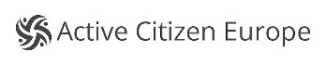 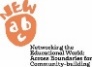 The NEWABC project details (and information about all our pilots) can be found on https://newabc.eu/ 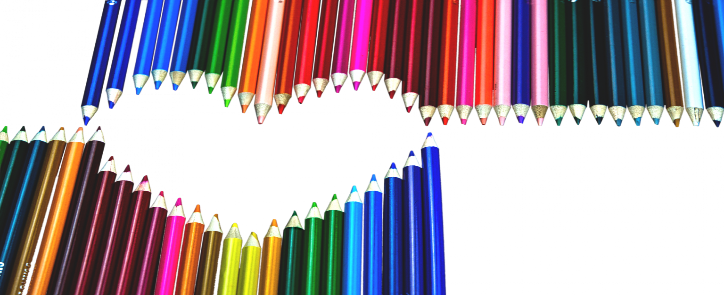 